West Racine Business Assistance Program: Business Recovery Grants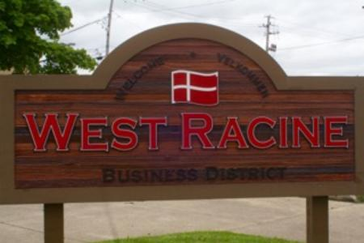 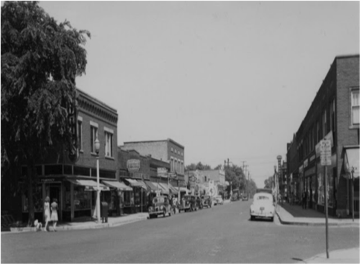 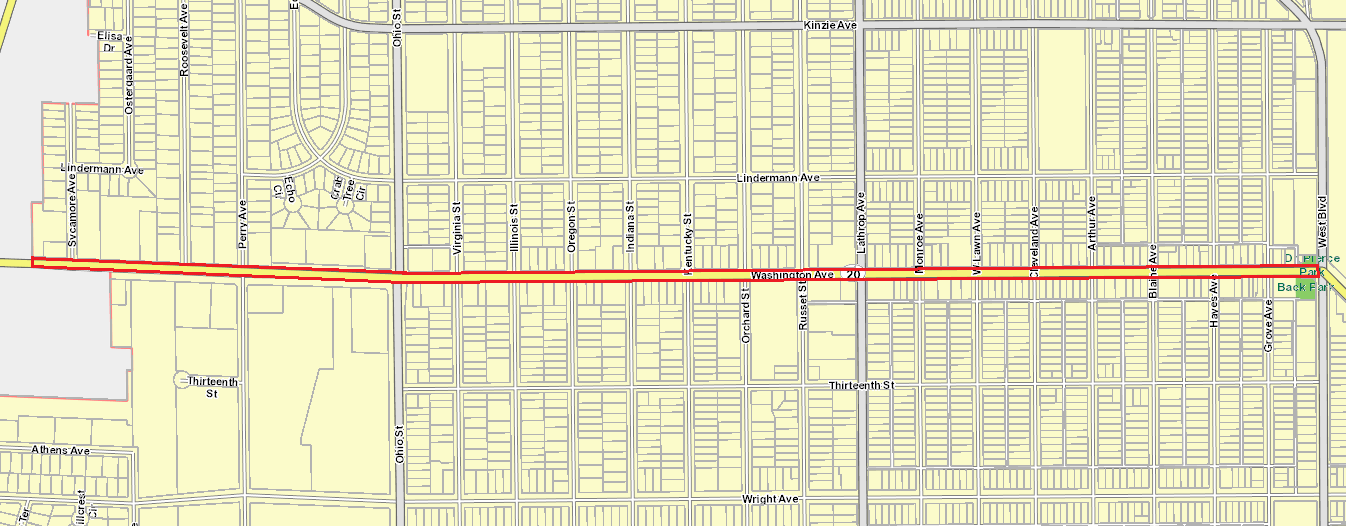 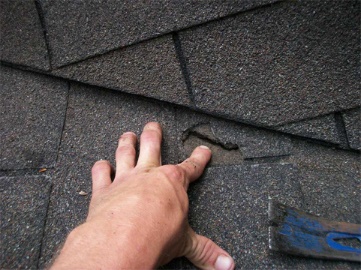 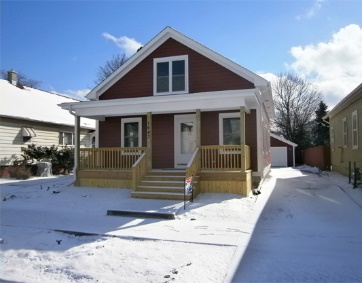 